T.C.BEYOĞLU KAYMAKAMLIĞIŞEHİT ÖĞRETMEN NEŞE ALTEN ORTAOKULU MÜDÜRLÜĞÜ2019-2023STRATEJİK PLANIARALIK 2019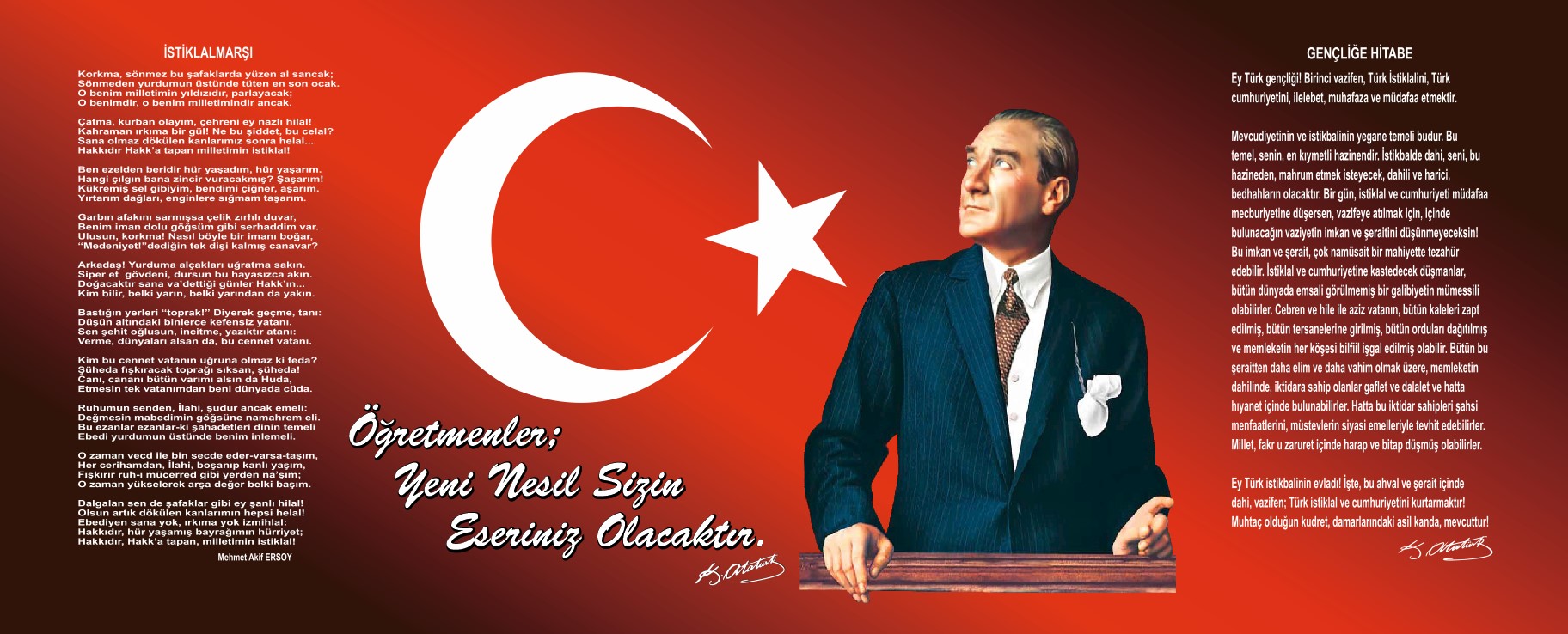 SunuşGünümüz dünyasında her şey baş döndüren bir hızla değişiyor. Şüphesiz ki eğitimanlayışlarında da büyük değişiklikler yaşanıyor.Bilgi çağı, bilgi devrimi, bilgi toplumu dünyasında yaşanan akıl almaz hızdaki bu değişimlerartık önceden tahmin edilemez ve öngörülemez olmuşlardır. Yapılacak şey bu değişime ayakuydurmak yerine değişime neden olmak olarak açıklanabilir. Geleceğin değişim rüzgarlarıkarşısında direnenlerin değil ona yelken açanların olacağı unutulmamalıdır. Yaygın bir deyimledeğişmeyen tek şey değişimdir.           Tabi ki durmadan yılmadan ilerlemeye devam edeceğiz. Bu yolda yanımda olan, yardımcıolan tüm ekip arkadaşlarıma teşekkür ediyorum.                    Saygılarımla                                                                                                                                                                                   ZEKERİYYA ALTINTOP                                                                                                                                                                      Okul MüdürüİçindekilerSunuş	3İçindekiler	4BÖLÜM I: GİRİŞ ve PLAN HAZIRLIK SÜRECİ	5BÖLÜM II: DURUM ANALİZİ	6Okulun Kısa Tanıtımı 	6Okulun Mevcut Durumu: Temel İstatistikler	7PAYDAŞ ANALİZİ	12GZFT (Güçlü, Zayıf, Fırsat, Tehdit) Analizi	14Gelişim ve Sorun Alanları	16BÖLÜM III: MİSYON, VİZYON VE TEMEL DEĞERLER	19MİSYONUMUZ 	19VİZYONUMUZ 	19TEMEL DEĞERLERİMİZ 	19BÖLÜM IV: AMAÇ, HEDEF VE EYLEMLER	21TEMA I: EĞİTİM VE ÖĞRETİME ERİŞİM	21TEMA II: EĞİTİM VE ÖĞRETİMDE KALİTENİN ARTIRILMASI	24TEMA III: KURUMSAL KAPASİTE	28V. BÖLÜM: MALİYETLENDİRME	32BÖLÜM I: GİRİŞ ve PLAN HAZIRLIK SÜRECİ2019-2023 dönemi stratejik plan hazırlanması süreci Üst Kurul ve Stratejik Plan Ekibinin oluşturulması ile başlamıştır. Ekip tarafından oluşturulan çalışma takvimi kapsamında ilk aşamada durum analizi çalışmaları yapılmış ve durum analizi aşamasında paydaşlarımızın plan sürecine aktif katılımını sağlamak üzere paydaş anketi, toplantı ve görüşmeler yapılmıştır. Durum analizinin ardından geleceğe yönelim bölümüne geçilerek okulumuzun amaç, hedef, gösterge ve eylemleri belirlenmiştir. Çalışmaları yürüten ekip ve kurul bilgileri altta verilmiştir.STRATEJİK PLAN ÜST KURULUBÖLÜM II: DURUM ANALİZİDurum analizi bölümünde okulumuzun mevcut durumu ortaya konularak neredeyiz sorusuna yanıt bulunmaya çalışılmıştır. Bu kapsamda okulumuzun kısa tanıtımı, okul künyesi ve temel istatistikleri, paydaş analizi ve görüşleri ile okulumuzun Güçlü Zayıf Fırsat ve Tehditlerinin (GZFT) ele alındığı analize yer verilmiştir.Okulun Kısa Tanıtımı:  İstanbul  Büyükşehir Belediyesi tarafından 1991-1992 tarihinde inşaatına başlanmış olan  okulumuz, 1993 yılında tamamlanarak İstanbul Valiliği Milli Eğitim Müdürlüğüne  teslim edilmiştir. 1995  yılının Eylül ayında eğitim  öğretime başlanmıştır. Okulun arsası hayırsever vatandaşlardan Şakir  ZÜMRE tarafından İstanbul il milli eğitim müdürlüğüne  bağışlanmıştır. Okula ismini veren Neşe  ALTEN, Diyarbakır’da görev yaparken öğretmenliğinin 26. gününde bir saldırı sonucu şehit edilmiştir. Bu nedenle okulun ismi Şehit Öğretmen Neşe ALTEN İlköğretim Okulu olmuştur.Okulumuzda 2011 yılında İSMEP kapsamında deprem  güçlendirilmesi çalışması yapılmıştır.16 Haziran 2012 yılında yürürlüğü giren 4+4+4 Eğitim sistemiyle Aynı binada İlkokul ve Ortaokul olarak hizmet vermektedir.2012 Yılından itibaren adı Şehit Öğretmen Neşe ALTEN Ortaokulu olmuştur.Okulun Mevcut Durumu: Temel İstatistiklerOkul KünyesiOkulumuzun temel girdilerine ilişkin bilgiler altta yer alan okul künyesine ilişkin tabloda yer almaktadır.Temel Bilgiler Tablosu- Okul Künyesi Çalışan BilgileriOkulumuzun çalışanlarına ilişkin bilgiler altta yer alan tabloda belirtilmiştir.Çalışan Bilgileri TablosuOkulumuz Bina ve Alanları	Okulumuzun binası ile açık ve kapalı alanlarına ilişkin temel bilgiler altta yer almaktadır.Okul Yerleşkesine İlişkin Bilgiler Sınıf ve Öğrenci BilgileriOkulumuzda yer alan sınıfların öğrenci sayıları alttaki tabloda verilmiştir.Donanım ve Teknolojik KaynaklarımızTeknolojik kaynaklar başta olmak üzere okulumuzda bulunan çalışır durumdaki donanım malzemesine ilişkin bilgiye alttaki tabloda yer verilmiştir.Teknolojik Kaynaklar TablosuGelir ve Gider BilgisiOkulumuzun genel bütçe ödenekleri, okul aile birliği gelirleri ve diğer katkılar da dâhil olmak üzere gelir ve giderlerine ilişkin son iki yıl gerçekleşme bilgileri alttaki tabloda verilmiştir.PAYDAŞ ANALİZİKurumumuzun temel paydaşları öğrenci, veli ve öğretmen olmakla birlikte eğitimin dışsal etkisi nedeniyle okul çevresinde etkileşim içinde olunan geniş bir paydaş kitlesi bulunmaktadır. Paydaşlarımızın görüşleri anket, toplantı, dilek ve istek kutuları, elektronik ortamda iletilen önerilerde dâhil olmak üzere çeşitli yöntemlerle sürekli olarak alınmaktadır.Paydaş anketlerine ilişkin ortaya çıkan temel sonuçlara altta yer verilmiştir: Öğrenci Anketi Sonuçları:…*Öğrenci anket sonuçlarına göre ihtiyaç duyulduğunda öğretmenlerle rahatlıkla görüşebiliyor. Aynı durum okul müdürü için de geçerlidir.Okul rehberlik servisi ile ilgili olumlu sonuçlar olup, okula yönelik istek ve önerilerin yüksek oranda dikkate alındığı tespit edildi. Öğrencilerin genel olarak kendilerini okulda güvende hissettikleri tespit edildi. Öğrencilerle ilgili alınan kararlarda veli işbirliğinin üst düzeyde olduğu görüldü.Öğretmenlerin çağın gereklerine uygun çeşitli yöntemlerle ders işlediği genel kanı olmakla birlikte durumun daha da iyiye gidebileceği öngörüldü. Derslerde uygun araç ve gereç kullanımı üst düzeyde olup tenefüste ihtiyaç giderimi konusunda olumlu ger dönüşler  sağlandı.Okul içi ve dışı temizlik konusunda tereddütler olmasına rağmen genel kanının olumlu olduğu tespit edildi.Okul binası ve çevresi ile ilgili görüşlerin tamamına yakını olumlu olup okul kantini konusunda tereddütler bulunmakta. Okul içi kültürel faaliyetler konusunda fazlasıyla olumlu görüşler tespit edildi.Öğretmen Anketi Sonuçları:Okulumuzda alınan kararların herkesin katılımıyla alındığı konusunda hemfikir olundu. Okul içi duyuruların öğretmenlere zamanında ve eksiksiz olarak duyurulduğu belirlenmiştir.Öğretmenler kendilerini değerli hissetmekleri  tespit edildi. Neşe ALTEN Ortaokulu olarak öğretmenlerin gelişimi için  daha çok etkinlik planlaması yapılması yönünde eğilim olduğu tespit edildi. Okulda teknik araç ve gereç bakımından eksikliklerin olduğu tamamlanması gerektiği tespit edildi. Okulda çalışan herkese yönelik sosyal ve kültürel faaliyetlerin  yeterli düzeyde olduğu, öğretmenler arasında  uyum ve işbirliğinin artırılması gerektiği, iletişim problemlerinin yaşandığı tespit edildi. Okulumuzda yerel ve toplum düzeyinde olumlu çalışmaların yapıldığı ancak daha ileri bir seviyeye gelebilecek durumda olduğuna karar verildi. Yönetici kadrosunun öğretmenlere yönelik  yeniliklere yardımcı olduğuna anlaşılmıştır. Yönetici çalışan ilişkisinin gayet şeffaf düzeyde olduğu okulda öğretmenlere yönelik kullanım alanlarının yeterli olduğu tespit edildi. Öğretmenlerin kendilerini güncelleyip yenilemesi hususunda olumlu yönde fikir birliği olduğu görüldü.Veli Anketi Sonuçları:Velilerin ihtiyaç duymaları halinde istedikleri kişiyle rahatlıkla görüşebildikleri okul duyurularından haberdar olmada birtakım aksaklıklar olmakla birlikte genel olarak zamanında ve rahatlıkla görüşebildikleri saptandı. Öğrencinin rehberlik hizmetlerinden faydalandıkları tespit edildi. Velilerin okula yönelik istek ve şikayetlerinin dikkate alındıkları görüldü. Öğretmenlerin yeniliklere ve yeni yöntemlere açık oldukları yüksek oranda görüldü. Okulda yabancılara yönelik gerekli güvenlik önlemleri alınıyor görüşü hakimdir. Veliler okulda onları ilgilendiren konuda görüşlerinin alınması hususunda olumlu görüş belirtildi. Veliler okulun internet sitesi ve e-okul sistemini genel olarak etkili bir şekilde kullanmakla birlikte küçük aksaklıkların olduğu tespit edildi. Çocuğun okulu sevdiği öğretmenlerine sempati duyduğu görüldü. Okulun donanımı konusunda fikir ayrılığı görüldü. Okulun temizlik ve bakımının yeterli olduğu saptandı. Okulun fiziki yapısının yeterli donanıma sahip olduğu görüşü  yüksek orandadır. Okulda yeterli miktarda sanatsal ve kültürel faaliyet düzenlenmektedir sonucu tespit edilmiştir.GZFT (Güçlü, Zayıf, Fırsat, Tehdit) Analizi Okulumuzun temel istatistiklerinde verilen okul künyesi, çalışan bilgileri, bina bilgileri, teknolojik kaynak bilgileri ve gelir gider bilgileri ile paydaş anketleri sonucunda ortaya çıkan sorun ve gelişime açık alanlar iç ve dış faktör olarak değerlendirilerek GZFT tablosunda belirtilmiştir. Dolayısıyla olguyu belirten istatistikler ile algıyı ölçen anketlerden çıkan sonuçlar tek bir analizde birleştirilmiştir.Kurumun güçlü ve zayıf yönleri donanım, malzeme, çalışan, iş yapma becerisi, kurumsal iletişim gibi çok çeşitli alanlarda kendisinden kaynaklı olan güçlülükleri ve zayıflıkları ifade etmektedir ve ayrımda temel olarak okul müdürü/müdürlüğü kapsamından bakılarak iç faktör ve dış faktör ayrımı yapılmıştır. İç Faktörler Güçlü YönlerZayıf YönlerDış Faktörler FırsatlarTehditlerGelişim ve Sorun AlanlarımızBÖLÜM III: MİSYON, VİZYON VE TEMEL DEĞERLEROkul Müdürlüğümüzün Misyon, vizyon, temel ilke ve değerlerinin oluşturulması kapsamında öğretmenlerimiz, öğrencilerimiz, velilerimiz, çalışanlarımız ve diğer paydaşlarımızdan alınan görüşler, sonucunda stratejik plan hazırlama ekibi tarafından oluşturulan Misyon, Vizyon, Temel Değerler; Okulumuz üst kurulana sunulmuş ve üst kurul tarafından onaylanmıştırMİSYONUMUZ  Türk Milli Eğitimi'nin temel amaçlarını gerçekleştirmek amacıyla Atatürk ilke ve inkılaplarına bağlı kalarak dünyadaki gelişmeleri takip eden,  çalışanların ve öğrencilerin huzur ve güvenini temin eden, öğrencilerini kendilerinde var olan yeteneklerini keşfederek geliştiren,toplumun etkin bir bireyi olan çağın gerektirdiği bilgi ve donanıma sahip, çağdaş düşünen; iyi insan, iyi vatandaş olarak  yetiştirmektir.VİZYONUMUZ  Çalışanlarının karşılıklı saygı çerçevesinde işbirliği yaptıkları, velilerin huzur içinde çocuklarını emanet ettikleri, çevresinde meydana gelen gelişmelere duyarlı , zamanın şartlarına kolay uyum sağlayan, yeteneklerini geliştirebilme özgüvenine sahip mutlu insanlar yetiştiren bir kurum olmak.TEMEL DEĞERLERİMİZ 1) SEVGİ- SAYGI2) ADALET3) DÜRÜST4) VATANSEVER5) DUYARLI 6) HOŞGÖRÜ7) EŞİTLİK8)ÖLÇÜLÜ OLMAKBÖLÜM IV: AMAÇ, HEDEF VE EYLEMLERTEMA I: EĞİTİM VE ÖĞRETİME ERİŞİMStratejik Amaç 1:  Kayıt bölgemizde yer alan bütün ortaokul kademesindeki öğrencilerin okullaşma oranlarını artıran, uyum ve devamsızlık sorunlarını gideren, onlara katılım ve tamamlama imkânı sunan etkin bir eğitim ve öğretime erişim süreci hâkim kılınacaktır.Stratejik Hedef 1.1:  Kayıt bölgemizde yer alan ortaokul kademesindeki öğrencilerin okullaşma oranları artırılacak, uyum, devamsızlık, katılım ve tamamlama sorunları giderilecektir.Performans Göstergeleri Eylemler1.1.1 Adres değişikliğinin önlenmesi için muhtarlık ve nüfus müdürlükleriyle iletişim halinde olmak. 1.1.2. Okulumuzla ilgili önyargıları değiştirecek sosyal, kültürel faaliyetlerde bulunmak.1.1.3. Çevredeki özel, sivil ve vakıf kurumlarıyla işbirliği yaparak okulun bağlantılarını artırmak.1.1.4. Okula devam-devamsızlığın önemi konusunda veli eğitimleri yapmak. Devamın sağlanması konusunda takip mekanizmaları oluşturmak.1.1.5. Yakın çevremizde herkesin bildiği ve yerimizi kolaylıkla takip edebilmeleri için tabelalar koymak.Stratejik Hedef 1.2.: Okulumuzda hiçbir ayrım gözetmeksizin öğrenci, öğretmen ve velisiyle aidiyet duygusunun gelişmiş olduğu, herkesin sahiplendiği bir okul olmak.Eylemler 1.2.1: Oryantasyon süresinin öğrencilerin ilgisini uyandıracak ve duygu dünyasına hitap edecek, okulu sahiplenecek, benimsemelerini kolaylaştıracak etkinlikler planlamak. 1.2.2. Öğrenci, okul çalışanları, öğretmen ve velilerin ortaklaşa içinde bulunacakları etkinlikler planlanması.1.2.3. Okul marşı, okul arması öğrencilerle yeniden tasarlamak.1.2.4. Rehberlik servisinin velilerin, çalışanların, öğrencilerin okula aidiyet duygusunu artırmak için yıllık eylem planı yapmak.Stratejik Amaç 2: Öğrencilerin Türkçeyi güzel konuşan, anlayan, yorum yapabilen, kendini rahat ifade edebilen birer birey olmaları sağlamak.Stratejik Hedef 2.1. Okur yazar oranını artırmak.Eylemler 2.2.1 Okuma-yazma kursları açmak.2.2.2. Okuma alanları oluşturmak.2.2.3. Velilerin de kitap okuma düzeyini artırmak için kitap yarışması yapmak.2.2.4. Kelime dağarcığını geliştirmek için kelime etkinlikleri planlamak.2.2.5. Okula, çocukların ilgi alanlarına hitap edecek yayınlar almak.TEMA II: EĞİTİM VE ÖĞRETİMDE KALİTENİN ARTIRILMASIStratejik Amaç 2: Öğrencilerimizin gelişen dünyaya uyum sağlayacak şekilde bilişsel, duyuşsal ve fiziksel bakımdan donanımlı bireyler olabilmesi için eğitim ve öğretimde kalite artırılacaktır.Stratejik Hedef 2.1. Hedef belirleyebilen öğrenciler yetiştirmek.Eylemler 2.1.1. Öğrencileri okuma, inceleme, üretmeye yöneltmek.2.1.2. Öğrencilerin Mesleki farkındalıklarını artırmak. 2.1.3. Dünyadaki gelişmeleri takip edebilecekleri platformlarla buluşturmak.2.1.4. Çocukların akademik alana olan yatırımını engelleyen psikolojik faktörleri de göz önünde bulundurarak, rehberlik servisiyle ortak çalışmalar yürütmek.Stratejik Hedef 2.2. Kendisiyle barışık, doğru iletişim kurabilen, çevresindeki gelişmelere duyarlı öğrenciler yetiştirmek.Eylemler: 2.2.1. Çocukların okulda mutlu olacakları, kazanma amacı olmayan etkinliklere dahil etmek.2.2.2. Tamamıyla çocukların ürettikleri ürünleri kendilerinin sunacakları etkinlikler planlamak.2.2.3. Öğrencilerin kültür sanat faaliyetlerine ulaşabilirliğini artırmak. (Gezi, sinema vb.)2.2.4. Akran arabuluculuğu eğitimleri yapmak.Stratejik Hedef 2.3. Öğretmenlerin akademik başarıyı yükseltecek motivasyonlarını artırmak.Eylemler:2.3.1. Öğretmenler için sosyal-kültürel faaliyetler planlamak. (Sene başı öğretmenler kurulunda etkinliklerle ilgili yıllık çalışma planı hazırlamak.)2.3.2. Düzenli olarak özel, resmi, farklı okulları ziyaret etmek.2.3.3. Öğretmenlerin çatışma çözme becerilerini artırmaya yönelik etkinlikler planlamak.Stratejik Hedef 2.4. Velinin okulu sahiplenmesini sağlamak, okulda etkin olmasını sağlamak.Eylemler: 2.4.1. Meslek örgütleriyle işbirliği kurularak okul içerisinde velilere yönelik sertifikalı kurslar açmak.2.4.2. Veliler arası kitap okuma yarışması yapmak.2.4.3. Velilerin okulda aktif çalışabilecekleri, sosyalleşebilecekleri etkinlikler, kermesler vb. planlamak.Stratejik Hedef 2.5. Kolay öğrenmeyi sağlayacak eğitim ortamları oluşturmak.Eylemler 2.5.1. Yaşıtlarından küçük öğrenciler, sınıfın bilgi beceri düzeyine sahip olmayan öğrenciler için gerekli durumlarda sınıf tekrarı yapılması.2.5.2. Ders araç ve gereçlerinin miktar ve çeşitliliğini, niteliğini artırmak.2.5.3. Öğretmenleri öğretim materyallerinin geliştirilmesi ve kullanılması konusunda bilgilendirecek bir komisyon kurmak.Stratejik Hedef 2.6. Öğrencilerin sağlıklı gelişim konusunda bilinçli olmalarını sağlamak.Eylemler 2.6.1. Kantinde sağlıklı ve uygun fiyatta yiyeceklerin bulunması sağlamak ve denetlemek.2.6.2. Dengeli beslenmek konusunda seminerler düzenlemek.2.6.3. Düzenli spor yapma alışkanlığı kazandırmak.2.6.4. Okulda faaliyet gösteren takımları çeşitlendirmek.2.6.5. Ergenlik dönemi fiziksel ve ruhsal gelişimleriyle ilgili bilgilendirici seminerler düzenlemek.Performans GöstergeleriEylemlerStratejik Hedef 2.2:  Öğrencilerimizin bilimsel, kültürel, sanatsal, sportif ve toplum hizmeti alanlarında etkinliklere katılımı artırılacak, yetenek ve becerileri geliştirilecektir. TEMA III: KURUMSAL KAPASİTEStratejik Amaç 3: Eğitim ve öğretim faaliyetlerinin daha nitelikli olarak verilebilmesi için okulumuzun kurumsal kapasitesi güçlendirilecektir. Stratejik Hedef 3.1. Okul paydaşları arasında güvene dayalı iletişim ağı ulaştırmak. Eylemler3.1.1. Etkili iletişim becerileri yöntemleri konusunda öğretmenlere seminer verilmesi.3.1.2. Durum analizi yapmak için paydaşlara düzenli anketler yapmak.3.1.3. Veliler için bekleme salonu yapmak.3.1.4. Öğrencilerin öğretmenlerle sohbet edebilecekleri alanlar oluşturmak. Stratejik Hedef 3.2. Okul binası ve çevresi ile malzemelerinin öğrenci ihtiyaçlarını karşılayacak kalitede olmasını sağlamak.Eylemler 3.2.1. Okul bahçe duvarlarının boyanması, çirkin gözüken boru, kalorifer gibi eşyaların estetik görünecek şekilde düzenlenmesi, boyanması.3.2.2.Okul gelirlerini artırmak3.2.3.Okul malzemelerini temin etmekStratejik Hedef 3.3. Okula kontrolsüz giriş-çıkışların tamamen ortadan kaldırılacak şekilde planlanması ve kazaların önlemesi.Eylemler 3.3.1. Okulun bahçesinde korkulukların yükseltilmesi.3.3.2. Okul kazalarının önlenmesi için iş sağlığı ve güvenliği tedbirlerinin alınması.Stratejik Hedef 3.4. Okul temizliğini artırmak ve öğrencilerde temizlik kültürü oluşturmak.Eylemler 3.4.1. Öğrencilere kişisel temizlik eğitimi verilmesi. 3.4.2. Tuvaletlerde sıcak su imkanının götürülmesi.3.4.3. Öğrencilerin okulu temiz tutmaları için sınıflar arası yarışmalar düzenlenmesi.Performans GöstergeleriEylemlerV. BÖLÜM: MALİYETLENDİRME2019-2023 Stratejik Planı Faaliyet/Proje Maliyetlendirme TablosuVI. BÖLÜM: İZLEME VE DEĞERLENDİRMEOkulumuz Stratejik Planı izleme ve değerlendirme çalışmalarında 5 yıllık Stratejik Planın izlenmesi ve 1 yıllık gelişim planının izlenmesi olarak ikili bir ayrıma gidilecektir. Stratejik planın izlenmesinde 6 aylık dönemlerde izleme yapılacak denetim birimleri, il ve ilçe millî eğitim müdürlüğü ve Bakanlık denetim ve kontrollerine hazır halde tutulacaktır.Yıllık planın uygulanmasında yürütme ekipleri ve eylem sorumlularıyla aylık ilerleme toplantıları yapılacaktır. Toplantıda bir önceki ayda yapılanlar ve bir sonraki ayda yapılacaklar görüşülüp karara bağlanacaktır.EKLER:Öğretmen, öğrenci ve veli anket örnekleri klasör ekinde olup okullarınızda uygulanarak sonuçlarından paydaş analizi bölümü ve sorun alanlarının belirlenmesinde yararlanabilirsiniz.Üst Kurul BilgileriÜst Kurul BilgileriEkip BilgileriEkip BilgileriAdı SoyadıUnvanıAdı SoyadıUnvanıZekeriyya ALTINTOPOkul MüdürüHüseyin SÜMERMüdür YardımcısıHüseyin SÜMERMüdür YardımcısıRaşit ÇİFTÇİFen Bilimleri ÖğretmeniGülşah Elmas BOYDAKFen Bilimleri ÖğretmeniFaruk ŞAHİNTürkçe ÖğreetmeniSuzan AKDUMANOkul Aile Birliği BaşkanıMehmet KIVIKveliAynur ÖZKALOkul Aile Birliği ÜyesiFadime MANAVveliİli: İSTANBULİli: İSTANBULİli: İSTANBULİli: İSTANBULİlçesi: Beyoğluİlçesi: Beyoğluİlçesi: Beyoğluİlçesi: BeyoğluAdres: Örnektepe Mahalesi Baş Sokak No:1Örnektepe Mahalesi Baş Sokak No:1Örnektepe Mahalesi Baş Sokak No:1Coğrafi Konum (link):Coğrafi Konum (link):www.nesealtenortaokulu.meb.k12.trwww.nesealtenortaokulu.meb.k12.trTelefon Numarası: 212255750021225575002122557500Faks Numarası:Faks Numarası:0212 320 59 020212 320 59 02e- Posta Adresi:733000@mebk12tr.733000@mebk12tr.733000@mebk12tr.Web sayfası adresi:Web sayfası adresi:nesealtenortaokulu.mebk12.trnesealtenortaokulu.mebk12.trKurum Kodu:733000733000733000Öğretim Şekli:Öğretim Şekli:(Tam Gün)(Tam Gün)Okulun Hizmete Giriş Tarihi : 12/09/1995Okulun Hizmete Giriş Tarihi : 12/09/1995Okulun Hizmete Giriş Tarihi : 12/09/1995Okulun Hizmete Giriş Tarihi : 12/09/1995Toplam Çalışan SayısıToplam Çalışan Sayısı1818Öğrenci Sayısı:Kız132132Öğretmen SayısıKadın88Öğrenci Sayısı:Erkek115115Öğretmen SayısıErkek55Öğrenci Sayısı:Toplam247247Öğretmen SayısıToplam1313Derslik Başına Düşen Öğrenci SayısıDerslik Başına Düşen Öğrenci SayısıDerslik Başına Düşen Öğrenci Sayısı: 27,4Şube Başına Düşen Öğrenci SayısıŞube Başına Düşen Öğrenci SayısıŞube Başına Düşen Öğrenci Sayısı: 61,75Öğretmen Başına Düşen Öğrenci SayısıÖğretmen Başına Düşen Öğrenci SayısıÖğretmen Başına Düşen Öğrenci Sayısı: 19Şube Başına 30’dan Fazla Öğrencisi Olan Şube SayısıŞube Başına 30’dan Fazla Öğrencisi Olan Şube SayısıŞube Başına 30’dan Fazla Öğrencisi Olan Şube Sayısı:2Öğrenci Başına Düşen Toplam Gider MiktarıÖğrenci Başına Düşen Toplam Gider MiktarıÖğrenci Başına Düşen Toplam Gider Miktarı223,68TL.Öğretmenlerin Kurumdaki Ortalama Görev SüresiÖğretmenlerin Kurumdaki Ortalama Görev SüresiÖğretmenlerin Kurumdaki Ortalama Görev Süresi4Unvan*ErkekKadınToplamOkul Müdürü ve Müdür Yardımcısı101Branş Öğretmeni5813Rehber Öğretmen11İdari Personel000Yardımcı Personel112Güvenlik PersoneliToplam Çalışan Sayıları71017Okul BölümleriOkul BölümleriÖzel AlanlarVarYokOkul Kat Sayısı4Çok Amaçlı SalonXDerslik Sayısı9Çok Amaçlı SahaXDerslik Alanları (m2)42KütüphaneXKullanılan Derslik Sayısı9Fen LaboratuvarıXŞube Sayısı9Bilgisayar LaboratuvarıXİdari Odaların Alanı (m2)22İş AtölyesiXÖğretmenler Odası (m2)42Beceri AtölyesiXOkul Oturum Alanı (m2)990,24 m2PansiyonXOkul Bahçesi (Açık Alan)(m2)3341,76Okul Kapalı Alan (m2)3960,96Sanatsal, bilimsel ve sportif amaçlı toplam alan (m2)0Kantin (m2)15Tuvalet Sayısı6Diğer (………….)SINIFIKızErkekToplamSINIFIKızErkekToplam5/A1815338/A1313265/B1312258/B1313266/A2012328/C1012226/B1713306/A OTİSTİK117/A1213257/B161127247Akıllı Tahta Sayısı13TV Sayısı2Masaüstü Bilgisayar Sayısı3Yazıcı Sayısı4Taşınabilir Bilgisayar Sayısı9Fotokopi Makinesi Sayısı3Projeksiyon Sayısı9İnternet Bağlantı HızıFİBER İNTERNETYıllarGelir MiktarıGider Miktarı201828,12530,695201944,97055,249ÖğrencilerSosyaldirler, okula kolay ulaşmaları, saygılılar, sorunlarla baş edebilme kapasiteleri yüksek.ÇalışanlarOkulun güçlü, tecrübeli, bilinçli, mevzuata hâkim bir yönetici ve eğitimci kadrosunun olması. Öğretmenlerin genç ve aktif olmaları,VelilerVelilerin istekli olması, okula güven duymaları, velilerin zayıf yönlerinin farkında olmaları,Bina ve YerleşkeToplu taşımaya yakın olması, derslik ve depo sayısının fazla olmasıDonanımYeterli ders araç, materyallerinin ve akıllı tahtaların okulda bulunması,BütçeYönetim Süreçleriİletişime açık, çözüm odaklı, İletişim Süreçleriİnsanların kolay ulaşılabilir olmasıvbÖğrenciler	Akademik isteksizlik,ailenin eğitimsizliğiÇalışanlarİletişim sorunlarıVelilerSosyo-kültürel zayıflık, önyargılarıBina ve YerleşkeYokuşların olması, çok katlı olması, kırık koridor olmasıDonanımSpor salonu ve atölyelerin olmamasıBütçeAz olmasıYönetim SüreçleriOkul memurunun olmamasıİletişim SüreçleriZaman zaman iletişim kopukluklarının  olmasıvbPolitikYerel ve mülki idarelere kolay ulaşılabilme,Bakanlıkça yapılan planlamaların uyandırdığı ilgiEkonomikGelişen bir bölgede olunması, çevremizde okula kaynak ayırabilecek kurumların olmasıSosyolojikGelişen bir bölgede yer almamız, Sosyal ve kültürel seviyenin artmasıTeknolojikTeknolojik gelişmelerin yakından takip edilebilmesiMevzuat-YasalDevamsızlığın okul yerleştirmelerinde bir kriter olmasıEkolojikHaliç havzasında yer almamız, işbirliği yapılacak üniversitelerin varlığı, lokasyonunun iyi olmasıPolitikFarklı ideolojik özelliklere sahip grupların iç içe olmasıEkonomikVelilerin okula maddi destek verememeleri, çocukları başta olmak üzere çocuklara ve okula maddi destek verememeleriSosyolojikParçalanmış, sorunlu ve suça karışmış ailelerin olmasıTeknolojikTeknoloji bağımlılığı sonucunda kitap okumaya, kendini geliştirmeye ve okula ilgisizlikMevzuat-YasalEkolojikYokuşların varlığı ulaşımı zorlaştırıyor.Yapıların iç içe olması. Çarpık kentleşme 1. TEMA: EĞİTİM VE ÖĞRETİME ERİŞİM 1. TEMA: EĞİTİM VE ÖĞRETİME ERİŞİM1Mahallede yokuşların çok olması özellikle kışın okula ulaşımı zorlaması2Kültür olarak eğitimin yeterli önemin verilmemesi3Öğrencilerin işte veya evde çalıştırılması4Düzenli yer değiştiren öğrencilerin varlığı5Okula devam etmenin yeteri kadar önemsenmemesi6Sosyal ve kültürel faaliyetlere ulaşamama7Mesleki Eğitiminin önemini algılamama8Özel eğitime ihtiyaç duyan öğrencilerinin oran olarak fazla olması9Suriyeli öğrencilerin uyum sorunları10Başarının hazzına varmamak2. TEMA: EĞİTİM VE ÖĞRETİMDE KALİTE2. TEMA: EĞİTİM VE ÖĞRETİMDE KALİTE1Okuma alışkanlığının olmaması2Türkçeyi doğru kullanma konusunda yetersizlik.3Ezberci metotlara başvurma,analitik düşünme becerisinin eksikliği4Derse hazır gelmeme,sorumluluk bilincinin gelişmemesi5Öğrenciler arasında akademik ve kültürel farklılıkların olması6Öğrencilerin eğitim-öğretim  faaliyetlerine yeterince katılmaması7Kaynak kitaplara kolay ulaşamama3. TEMA: KURUMSAL KAPASİTE3. TEMA: KURUMSAL KAPASİTE1Okul yöneticileri,öğretmenleri veli ve öğrencileri arasındaki iletişim sorunlarının yaşanması2Karar alma süreçlerine katılımın artırılmasının sağlanması3Okul binasındaki alanların etkin kullanılmasının sağlanması4Güvenli bir okul ortamının sağlanması için çalışmaların yürütülmesi5Okula güvenli ve kolay ulaşımın sağlanması için önlemlerin alınması6Spor salonu ve atölyelerin  oluşturulması7Temizlik Kültürünün oluşturulmasıNoPERFORMANS GÖSTERGESİPERFORMANS GÖSTERGESİMevcutHEDEFHEDEFHEDEFHEDEFHEDEFNoPERFORMANS GÖSTERGESİPERFORMANS GÖSTERGESİ201820192020202120222023PG.1.1.1Kayıt bölgesindeki öğrencilerden okula kayıt yaptıranların oranı (%)Kayıt bölgesindeki öğrencilerden okula kayıt yaptıranların oranı (%)%45%48%55%60%65%70PG.1.1.2Okulumuz için belirlenen kontenjan doluluk oranı (%)Okulumuz için belirlenen kontenjan doluluk oranı (%)%65%75%80%85%90%95PG.1.1.3Okula yeni başlayan öğrencilerden uyum eğitimine katılanların oranı (%)Okula yeni başlayan öğrencilerden uyum eğitimine katılanların oranı (%)%20%25%30%50%60%70PG.1.1.4Bir eğitim ve öğretim döneminde özürlü ve özürsüz 20 gün ve üzeri devamsızlık yapan öğrenci oranı (%)PG.1.1.4.1 5. Sınıf%4%4%3%2%1%0PG.1.1.4Bir eğitim ve öğretim döneminde özürlü ve özürsüz 20 gün ve üzeri devamsızlık yapan öğrenci oranı (%)PG.1.1.4.2 6. Sınıf%5%4%3%2%1%0PG.1.1.4Bir eğitim ve öğretim döneminde özürlü ve özürsüz 20 gün ve üzeri devamsızlık yapan öğrenci oranı (%)PG.1.1.4.3 7. Sınıf%4%4%3%2%1%0PG.1.1.4Bir eğitim ve öğretim döneminde özürlü ve özürsüz 20 gün ve üzeri devamsızlık yapan öğrenci oranı (%)PG.1.1.4.4 8. Sınıf%3%3%2%1%1%0PG.1.1.4Bir eğitim ve öğretim döneminde özürlü ve özürsüz 20 gün ve üzeri devamsızlık yapan öğrenci oranı (%)PG.1.1.4.5 Toplam (Genel)%4%4%3%2%1%0PG.1.1.4Bir eğitim ve öğretim döneminde özürlü ve özürsüz 20 gün ve üzeri devamsızlık yapan öğrenci oranı (%)PG.1.1.4.6 Yabancı öğrenci%6%5%4%3%2%0PG.1.1.5Okulun engelli bireylerin kullanımına uygunluğu (Evet: 1 - Hayır: 0) (Engelli rampası, engelli tuvaleti, engelli asansörü/lift)Okulun engelli bireylerin kullanımına uygunluğu (Evet: 1 - Hayır: 0) (Engelli rampası, engelli tuvaleti, engelli asansörü/lift)111111PG.1.1.6Toplumsal sorumluluk ve gönüllülük programlarına katılan öğrenci oranı (%)Toplumsal sorumluluk ve gönüllülük programlarına katılan öğrenci oranı (%)%50%60%70%80%90%100PG.1.1.7Taşımalı eğitim kapsamında kayıtlı bulunan öğrencilerden taşıması yapılanların oranı (%)Taşımalı eğitim kapsamında kayıtlı bulunan öğrencilerden taşıması yapılanların oranı (%)000000PG. 1.1.8Özel eğitime ihtiyaç duyan öğrenci ve ailelerine yönelik yıl içinde yapılan faaliyet oranı (%)Özel eğitime ihtiyaç duyan öğrenci ve ailelerine yönelik yıl içinde yapılan faaliyet oranı (%)%50%60%70%80%90%100NoEylem İfadesiEylem SorumlusuEylem Tarihi1.1.1Adres değişikliğinin önlenmesi için muhtarlık ve nüfus müdürlükleriyle iletişim halinde olmakOkul Müdürü02 Ocak-19 Haziran1.1.2Okulumuzla ilgili önyargıları değiştirecek sosyal, kültürel faaliyetlerde bulunmak.Sosyal Etkinlik Kurulu02 Ocak-19 Haziran1.1.3Çevredeki özel, sivil ve vakıf kurumlarıyla işbirliği yaparak okulun bağlantılarını artırmak.Okul Yönetimi ve Okul Gelişim EkibiTüm yıl1.1.4Okula devam-devamsızlığın önemi konusunda veli eğitimleri yapmak. Devamın sağlanması konusunda takip mekanizmaları oluşturmakOkul İdaresi ve Rehberlik servisiTüm yıl1.1.5Yakın çevremizde herkesin bildiği ve yerimizi kolaylıkla takip edebilmeleri için tabelalar koymak.Okul Yönetimi02 Ocak-19 Haziran1.2.1Oryantasyon süresinin öğrencilerin ilgisini uyandıracak ve duygu dünyasına hitap edecek, okulu sahiplenecek, benimsemelerini kolaylaştıracak etkinlikler planlamak.Okul Yönetimi ve Rehberlik Servisi02 Ocak-19 Haziran1.2.2Öğrenci, okul çalışanları, öğretmen ve velilerin ortaklaşa içinde bulunacakları etkinlikler planlanması.Sosyal Etkinlikler KuruluTüm Yıl1.2.3Okul marşı, okul arması öğrencilerle yeniden tasarlamaMüzik ve Görsel Sanatlar Öğretmenleri02 Ocak-19 Haziran1.2.4Rehberlik servisinin velilerin, çalışanların, öğrencilerin okula aidiyet duygusunu artırmak için yıllık eylem planı yapmak.Okul Yönetimi ve Rehberlik ServisiTüm YılNoEylem İfadesiEylem SorumlusuEylem Tarihi2.1.1.Okuma-yazma kursları açmak.Okul Yönetimi02 Ocak-19 Haziran2.2.2Okuma alanları oluşturmak.Okul Yönetimi02 Ocak-19 Haziran2.2.3Velilerin de kitap okuma düzeyini artırmak için kitap yarışması yapmak.Sosyal Etkinlikler KuruluTüm yıl2.2.4Kelime dağarcığını geliştirmek için kelime etkinlikleri planlamak.Türkçe ÖğretmenleriTüm yıl2.2.5Okula, çocukların ilgi alanlarına hitap edecek yayınlar almak.Okul YönetimiTüm YılNoPERFORMANS GÖSTERGESİPERFORMANS GÖSTERGESİMevcutHEDEFHEDEFHEDEFHEDEFHEDEFNoPERFORMANS GÖSTERGESİPERFORMANS GÖSTERGESİ20182019202020212022PG.2.1.1Yılsonu başarı puanı ortalamalarıPG.2.1.1.1 5. sınıf yılsonu başarı puanı ortalamaları (Tüm dersler)6062657072PG.2.1.1Yılsonu başarı puanı ortalamalarıPG.2.1.1.2 6. sınıf yılsonu başarı puanı ortalamaları (Tüm dersler)6265687074PG.2.1.1Yılsonu başarı puanı ortalamalarıPG.2.1.1.3 7. sınıf yılsonu başarı puanı ortalamaları (Tüm dersler)6570727476PG.2.1.1Yılsonu başarı puanı ortalamalarıPG.2.1.1.4 8. sınıf yılsonu başarı puanı ortalamaları (Tüm dersler)6065687072PG.2.1.2DYK ile ilgili göstergelerPG.2.1.2.1 Açılan destekleyici eğitim kurs (DYK) sayısı (Ders sayısı)108101010PG.2.1.2DYK ile ilgili göstergelerPG.2.1.2.2 Destekleme yetiştirme kurslarına katılan (DYK) öğrenci oranı (%)%45%50%55%60%65PG.2.1.3Teşekkür-Takdir alan öğrenci oranı (%) (yılsonu)Teşekkür-Takdir alan öğrenci oranı (%) (yılsonu)%35%38%40%45%50PG.2.1.4Değerler eğitimiPG.2.1.4.1 Değerler Eğitimi kapsamında düzenlenen faaliyet sayısı56789PG.2.1.4Değerler eğitimiPG 2.1.4.2 Değerler Eğitimi kapsamında düzenlenen faaliyetlere katılan öğrenci oranı (%)%80%90%95%100%100PG.2.1.5Bir eğitim öğretim yılı içerisinde rehberlik servisinden rehberlik hizmeti alan öğrenci oranı (%)Bir eğitim öğretim yılı içerisinde rehberlik servisinden rehberlik hizmeti alan öğrenci oranı (%)%30%40%50%60%80NoPERFORMANS GÖSTERGESİPERFORMANS GÖSTERGESİMevcutHEDEFHEDEFHEDEFHEDEFHEDEFNoPERFORMANS GÖSTERGESİPERFORMANS GÖSTERGESİ201820192020202120222023PG.2.2.1Okulda gerçekleştirilen projesi sayısıOkulda gerçekleştirilen projesi sayısı6910121315PG.2.2.2Rehberlik servisi etkililik göstergeleriPG.2.2.2.1 Rehberlik servisinde öğrencilerle yapılan görüşme sayısı200300350400450500PG.2.2.2Rehberlik servisi etkililik göstergeleriPG.2.2.2.2 Rehberlik servisinde velilerle yapılan görüşme sayısı100150175200225250PG.2.2.2Rehberlik servisi etkililik göstergeleriPG.2.2.2.3 Rehberlik servisinde öğretmenlere verilen müşavirlik hizmeti sayısı6080100110120130PG.2.2.3Okul veli işbirliği toplantı göstergeleriPG.2.2.3.1 Sınıf Veli-Okul Aile Birliği, toplantı sayısı444444PG.2.2.3Okul veli işbirliği toplantı göstergeleriPG.2.2.3.2 Sınıf Veli-Okul Aile Birliği toplantılarına katılan veli oranı (%)%20%40%50%60%80%100PG.2.2.4Sanatsal, bilimsel, kültürel ve sportif alanlarda en az bir faaliyete katılımPG.2.2.4.1 Bilimsel faaliyete katılan öğrenci oranı (%)%25%30%35%40%50%60PG.2.2.4Sanatsal, bilimsel, kültürel ve sportif alanlarda en az bir faaliyete katılımPG.2.2.4.2 Kültürel faaliyete katılan öğrenci oranı (%)%50%60%70%80%90%100PG.2.2.4Sanatsal, bilimsel, kültürel ve sportif alanlarda en az bir faaliyete katılımPG.2.2.4.3 Sanatsal faaliyete katılan öğrenci oranı (%)%50%60%70%80%90%100PG.2.2.4Sanatsal, bilimsel, kültürel ve sportif alanlarda en az bir faaliyete katılımPG.2.2.4.4 Sportif faaliyete katılan öğrenci oranı (%)%50%60%70%80%90%100PG.2.2.5Sosyal sorumluluk faaliyet göstergeleriPG.2.2.5.1 Okulun katıldığı sosyal sorumluluk ve gönüllülük çalışma/proje sayısı5678910PG.2.2.5Sosyal sorumluluk faaliyet göstergeleriPG.2.2.5.2 Sosyal sorumluluk ve gönüllülük çalışmalarına/projelerine katılan öğrenci oranı (%)%40%50%60%80%90%100PG.2.2.6Kütüphaneden yararlanan öğrenci oranı (%)Kütüphaneden yararlanan öğrenci oranı (%)%50%60%70%80%90%100PG.2.2.7Öğrenci başına okunan kitap sayısıÖğrenci başına okunan kitap sayısı4810121520PG.2.2.8Geri dönüşüme gönderilen atık miktarı (Kilogram)Geri dönüşüme gönderilen atık miktarı (Kilogram)80012001500180020002500PG.2.2.9Tasarım beceri atölyesinden yararlanan öğrenci oranı (%)Tasarım beceri atölyesinden yararlanan öğrenci oranı (%)00%70%80%90%100NoEylem İfadesiEylem SorumlusuEylem Tarihi2.1.1.Öğrencileri okuma, inceleme, üretmeye yöneltmek.Tüm ÖğretmenlerTüm Yıl2.1.2Öğrencilerin Mesleki farkındalıklarını artırmak.Okul Rehberlik ServisiTüm Yıl2.1.3Dünyadaki gelişmeleri takip edebilecekleri platformlarla buluşturmak.Okul YönetimiTüm Yıl2.1.4Çocukların akademik alana olan yatırımını engelleyen psikolojik faktörleri de göz önünde bulundurarak, rehberlik servisiyle ortak çalışmalar yürütmekOkul Rehberlik ServisiTüm Yıl2.2.1Çocukların okulda mutlu olacakları, kazanma amacı olmayan etkinliklere dahil etmek.Sosyal Etkinlikler KuruluTüm YılNoEylem İfadesiEylem SorumlusuEylem Tarihi2.2.2.Tamamıyla çocukların ürettikleri ürünleri kendilerinin sunacakları etkinlikler planlamak.Okul Yönetimi02 Ocak-19 Haziran2.2.3Öğrencilerin kültür sanat faaliyetlerine ulaşabilirliğini artırmak. (Gezi, sinema vb.)Sosyal Etkinlikler Kurulu02 Ocak-19 Haziran2.2.4Akran arabuluculuğu eğitimleri yapmak.Rehberlik ServisiTüm yıl2.3.1Öğretmenler için sosyal-kültürel faaliyetler planlamak. (Sene başı öğretmenler kurulunda etkinliklerle ilgili yıllık çalışma planı hazırlamak.)Okul Yönetimi  Sosyal Etkinlikler KuruluTüm Yıl2.3.2Düzenli olarak özel, resmi, farklı okulları ziyaret etmek.Okul YönetimiTüm Yıl2.3.3Öğretmenlerin çatışma çözme becerilerini artırmaya yönelik etkinlikler planlamak.Okul Rehberlik ServisiTüm Yıl2.4.1Yaşıtlarından küçük öğrenciler, sınıfın bilgi beceri düzeyine sahip olmayan öğrenciler için gerekli durumlarda sınıf tekrarı yapılması.Öğretmenler KuruluTüm Yıl2.4.2Ders araç ve gereçlerinin miktar ve çeşitliliğini, niteliğini artırmak.Okul YönetimiTüm Yıl2.4.3Öğretmenleri öğretim materyallerinin geliştirilmesi ve kullanılması konusunda bilgilendirecek bir komisyon kurmak.O kul Yönetimi Tüm Yıl2.5.1Kantinde sağlıklı ve uygun fiyatta yiyeceklerin bulunması sağlamak ve denetlemek.Kantin Denetleme KuruluTüm Yıl2.5.2.Dengeli beslenmek konusunda seminerler düzenlemek.Okul Sağlığı KuruluTüm Yıl2.5.3Düzenli spor yapma alışkanlığı kazandırmak.Beden Eğitimi ÖğretmeniTüm Yıl2.5.4Okulda faaliyet gösteren takımları çeşitlendirmek.Beden Eğitimi ÖğretmeniTüm Yıl2.5.5.Ergenlik dönemi fiziksel ve ruhsal gelişimleriyle ilgili bilgilendirici seminerler düzenlemek.Okul Rehberlik ServisiTüm YılNoPERFORMANS GÖSTERGESİMevcutHEDEFHEDEFHEDEFHEDEFHEDEFNoPERFORMANS GÖSTERGESİ201820192020202120222023PG.3.1.1Öğretmenlerin motivasyonunu artırmaya yönelik yapılan etkinlik sayısı468101214PG.3.1.2Öğretmen başına düşen hizmet içi eğitim saati (Eğitim öğretim yılı içi)253035404550PG.3.1.3Mesleki gelişim faaliyetlerine katılan personel oranı (%)%100%100%100%100%100%100PG.3.1.4Lisansüstü eğitime sahip personel oranı (%)%5%5%10%10%40%40PG.3.1.5Bilimsel ve sanatsal etkinliklere katılan personel oranı (%)%40%50%60%70%80%90PG.3.1.6Uluslararası hareketlilik programlarına katılan personel oranı (%)00%10%20%30%40PG.3.1.7Öğretmen memnuniyet oranı (%)%70%75%80%85%90%100PG.3.1.8Öğretmen başına düşen öğrenci sayısı141618192020PG.3.1.9Başarı belgesi alan personel oranı (%)%20%20%20%20%20%20PG.3.1.10Öğretmenlerin EBA’yı ortalama kullanma süresi180200220240260300PG.3.1.11Öğretmenlerin EBA için ürettiği içerik sayısı0010204060NoPERFORMANS GÖSTERGESİMevcutHedefHedefHedefHedefHedefNoPERFORMANS GÖSTERGESİ201820192020202120222023PG.3.2.1Öğrenci başına düşen sosyal, sanatsal, sportif ve kültürel faaliyet alanı (metrekare)PG.3.2.2Okul gelirlerinin, giderleri karşılama oranı (%)%70%70%80%85%90%100PG.3.2.3Öğrenci başına düşen harcama miktarı133223260300350400PG.3.2.4Bakım ve onarım ihtiyaçlarının giderilme oranı (%)%50%60%70%75%80%85PG.3.2.5Donatım ihtiyaçlarının giderilme oranı (%)%50%60%70%75%80%85PG.3.2.6Tasarım Beceri Atölyesi sayısı001234PG.3.2.7Öğrenci sayısı 30’dan fazla olan şube oranı (%)%37%22%25%25%12,5%0PG.3.2.8Pansiyon doluluk oranı (%)000000PG.3.2.9Acil durum eğitimleri (tatbikat, seminer, planlama vs) kapsamında yapılan faaliyet sayısı24681214PG.3.2.10Z kütüphanesi bulunma durumu (Evet: 1, Hayır: 0)000000PG.3.2.11Mali destek sağlayan kurum/kuruluşlardan sağlanan destek sayısı223456PG.3.2.12Beyaz Bayrağa sahiplik durumu (Evet: 1, Hayır: 0)001111PG.3.2.13Beslenme Dostu Okul programının uygulanıp/uygulanmadığı (Evet: 1, Hayır: 0)001111PG.3.2.14Enerji verimliliğine yönelik etkinlik sayısı112345PG.3.2.15Taşımalı eğitimden yararlanan öğrenci oranı (%)000000PG.3.2.16Okul kantini ve yemekhaneden yararlanan öğrencilerin memnuniyet oranı (%)%70%80%85%90%95%100NoPERFORMANS GÖSTERGESİMevcutHedefHedefHedefHedefHedefNoPERFORMANS GÖSTERGESİ201820192020202120222023PG.3.3.1Paydaşların karar alma süreçlerine katılımı için gerçekleştirilen faaliyet sayısı579121212PG.3.3.2Okul internet sayfasının görüntülenme sayısı150001760019000200002200025000PG.3.3.3Veli toplantılarına katılım oranı (%)%20%40%50%70%90%100PG.3.3.4İşbirliği yapılan Belediye, STK, üniversite ve diğer kurumsal paydaş sayısı445678PG.3.3.5Kalite Takip Sistemi genel memnuniyet oranı (%) (İmam Hatip Ortaokulu)NoEylem İfadesiEylem SorumlusuEylem Tarihi3.1.1.Etkili iletişim becerileri yöntemleri konusunda öğretmenlere seminer verilmesi.Okul Rehberlik ServisiTüm Yıl3.1.2Durum analizi yapmak için paydaşlara düzenli anketler yapmak.Okul Rehberlik ServisiTüm Yıl3.1.3Veliler için bekleme salonu yapmak.Okul Yönetimi02 Ocak-19 Haziran3.1.4Öğrencilerin öğretmenlerle sohbet edebilecekleri alanlar oluşturmak.Okul YönetimiTüm Yıl3.2.1Okul bahçe duvarlarının boyanması, çirkin gözüken boru, kalorifer gibi eşyaların estetik görünecek şekilde düzenlenmesi, boyanması.Okul Yönetimi01 Eylül-20 Ocak3.3.1Okulun bahçesinde korkulukların yükseltilmesi.OkulYönetimi01 Eylül-20 Ocak3.3.2.Okul kazalarının önlenmesi için iş sağlığı ve güvenliği tedbirlerinin alınması.İş sağlığı ve Güvenliği EkibiTüm Yıl3.4.1Öğrencilere kişisel temizlik eğitimi verilmesi. Okul Sağlığı KuruluTüm Yıl3.4.2Tuvaletlerde sıcak su imkanının götürülmesi.OkulYönetimi02 Ocak-19 Haziran3.4.3Öğrencilerin okulu temiz tutmaları için sınıflar arası yarışmalar düzenlenmesi.Okul YönetimiTüm YılKaynak Tablosu20192020202120222023ToplamKaynak Tablosu20192020202120222023ToplamGenel BütçeValilikler ve Belediyelerin KatkısıDiğer (Okul Aile Birlikleri)200002500030000350004000040000TOPLAM200002500030000350004000040000